Nous vous remercions de la confiance que vous nous avez témoigné en achetant notre BALAI, le balai plat qui se nettoie et se sèche dans un même seau à deux compartiments : le premier pour nettoyer et le second pour sécher. Pour employer correctement ce produit, lisez attentivement toutes les instructions avant utilisation. Conservez cette notice dans un endroit accessible pour pouvoir la consulter ultérieurement.AVERTISSEMENTSN'utilisez pas ce produit s'il est en mauvais état ou défectueux. Conservez le produit hors de la portée des enfants.Ne l'utilisez pas à proximité d'enfants ou d'animaux.Placez les chiffonnettes en microfibre une fois la tête montée.Ce Balai est conçu pour un usage domestique.Contenu du kit : Seau / Manche et tête pivotante / 2 serpillères en microfibre 100 % polyesterASSEMBLAGEVissez les tubes du manche entre eux et ajustezAttachez l'extrémité du balai en microfibre à l'extrémité de la tête pivotante prévue à cet effet. Fixez la chiffonnette en microfibre à la tête grâce à la fermeture rapide,.Remplissez d’eau et/ou de votre produit entretien habituel, le compartiment WASH ; Ne pas utiliser d’eau de javelPlacez la tête du balai en position verticale pour l'introduire correctement dans la rainurePour laver, introduisez la tête du balai dans la rainure WASH en tenant fermement le manche et mouillez verticalement la tête du balai en la déplaçant du haut vers le bas autant de fois que nécessaire pour bien imprégner la serpillièreÉliminez ensuite le surplus d'eau de la serpillère en procédant de la même façon, mais dans la rainure DRY. Cela étant fait, vous pouvez laver la surface voulue. Pour un résultat optimal, répétez ces opérations autant de fois que nécessaire.Lorsque vous avez terminé, videz les compartiments du seau en dévissant les « vis » sur la partie basse de chaque compartiment ; Vous pouvez aussi retourner votre seau dans un évier.Fonctionne parfaitement sur tous types de sols durs : carrelage, lino, bois, plancher laminé, marbre, granit, etc.Nous vous recommandons de vider et de rincer le seau régulièrement.Les serpillères en microfibre peuvent être lavées en machine à 40°Utiliser un détergent doux. / Ne pas utiliser d'eau de Javel,Ne pas nettoyer à sec. / Ne pas sécher en sèche-linge.Fabriqué en ChineIMPORTEZ PARVENTEO SASwww.venteo.fr / contact@venteo.fr17 av de la Garenne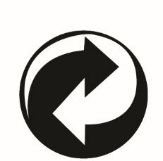 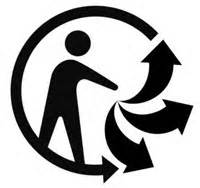 95310 S.O.A